Geometric measurement: understand concepts of volume and relate volume to multiplication and to addition.5.MD.5b Relate volume to the operations of multiplication and addition and solve real world and mathematical problems involving volume.Apply the formulas V = l × w × h and V = b × h for rectangular prisms to find volumes of right rectangular prisms with whole number edge lengths in the context of solving real world and mathematical problems.Explanation: Students need multiple opportunities to measure volume by filling rectangular prisms with cubes and looking at the relationship between the total volume and the area of the base. They derive the volume formula (volume equals the area of the base times the height) and explore how this idea would apply to other prisms. Students use the associative property of multiplication and decomposition of numbers using factors to investigate rectangular prisms with a given number of cubic units.Example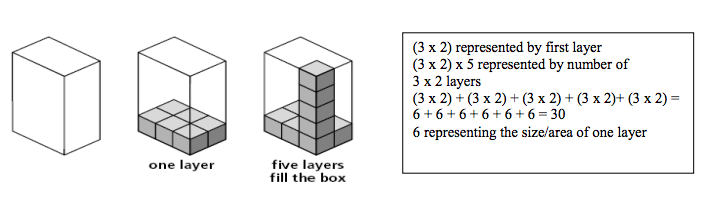 The PARCC assessment will have multiple-choice questions with more then one right answer.  Students need to practice this format before they actually take the assessmentExampleIf this box is packed with unit cubes without gaps or overlaps, which three expressions can be used to find the volume of the box?  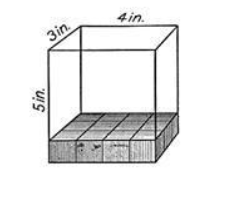 PARCC Mathematics Evidence Tables. (2013, April).  Retrieved from: 
http://www.parcconline.org/assessment-blueprints-test-specs See PowerPoint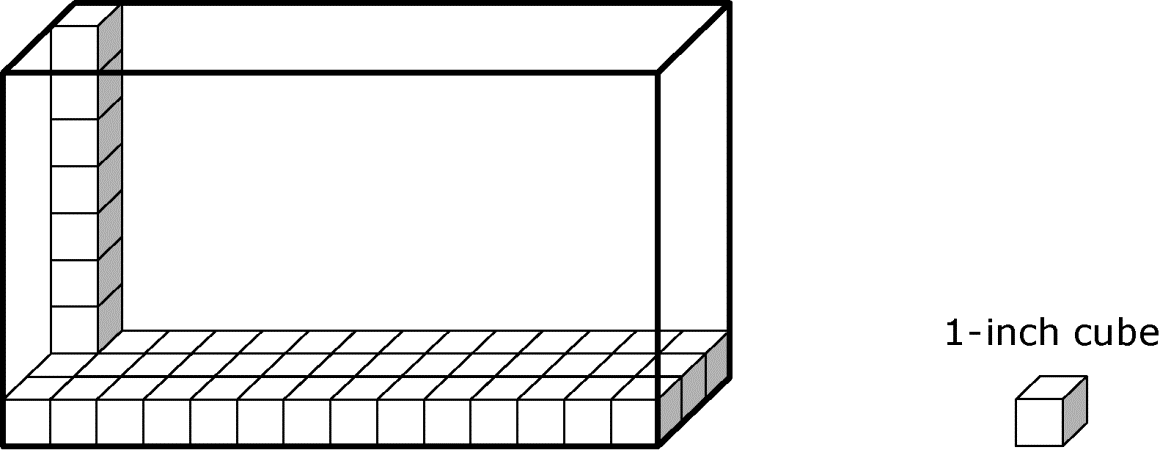 Jenny said, “I can find the volume of the box by multiplying 6 X 5.”  Walter said, “none of the side lengths have 6 as a unit so that is not correct.”  What would you say to Walter about Jenny’s reasoning? 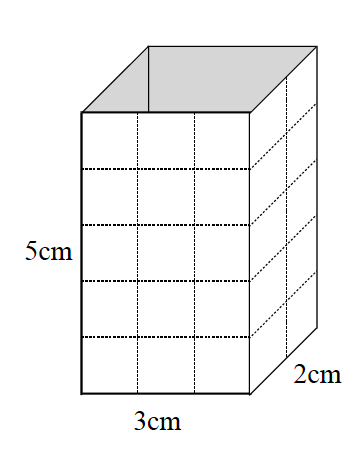 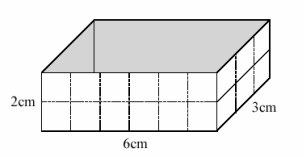 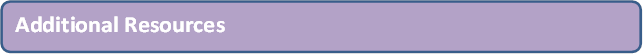 PARCC sample EOY TEST       http://practice.parcc.testnav.com/Number 20https://www.illustrativemathematics.org/illustrations/1655https://www.illustrativemathematics.org/illustrations/1308http://www.insidemathematics.org/assets/common-core-math-tasks/how%20many%20cubes.pdfhttp://www.livebinders.com/play/play?present=true&id=1126000https://grade5commoncoremath.wikispaces.hcpss.org/Assessing+5.MD.5Grade BelowGrade-LevelGrade AboveNone5.MD.5b5.MD.5a5.MD.5c6.G.16.G.2EvidenceStatement KeyEvidence Statement TextClarificationsMP5.C.1.3Base explanations/reasoning on the properties of operations. Content Scope: Knowledge and skills articulated in 5.MD.5aNone2, 3, 7, 65.C.6None3, 5, 65.C.8.2None3, 5, 65.MD.5bRelate volume to the operations of multiplication and addition and solve real world and mathematical problems involving volume. b. Apply the formulas V = l × w × h and V = B × h for rectangular prisms to find volumes of right rectangular prisms with whole-number edge lengths in the context of solving real world and mathematical problems. Pool should contain tasks with and without contexts.50% of tasks involve use of V = l × w × h, 50% of tasks involve use of V=B × h.iii) Tasks may require students to measure to find edge lengths to the nearest cm, mm or in. 5, 75.MD.5cRelate the operations of multiplication and addition and solve real world and mathematical problems involving volume.c. Recognize volume as additive. Find volumes of solid figures composed of two non-overlapping right rectangular prisms by adding the volumes of the non- overlapping parts, applying this technique to solve real world problems.i) Tasks require students to solve a contextual problem by applying the indicated concepts and skills.2, 5